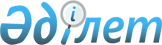 Об установлении карантина на территории села Енбекши Ески-Шуского сельского округаРешение акима Ески-Шуского сельского округа Шуского района Жамбылской области от 22 февраля 2016 года № 10. Зарегистрировано Департаментом юстиции Жамбылской области 14 марта 2016 года № 2979       Примечание РЦПИ.

       В тексте документа сохранена пунктуация и орфография оригинала.

       В соответствии со статьей 35 Закона Республики Казахстан от 23 января 2001 года "О местном государственном управлении и самоуправлении в Республике Казахстан", статьей 10-1 Закона Республики Казахстан от 10 июля 2002 года "О ветеринарии", и на основании представления главного государственного ветеринарно - санитарного инспектора Шуского района от 19 февраля 2016 года № 43 аким сельского округа РЕШИЛ:

       1. В связи с возникновением заболевания эпизоотический лимфангит среди лощадей на территорий села Енбекши Ески-Шуского сельского округа установить карантин на территории села Енбекши Ески-Шуского сельского округа.

       2. Контроль за исполнением данного решения возложить на главного специалиста аппарата акима Ески-Шуского сельского округа А.Кулмбетову.

       3. Настоящее решение вступает в силу со дня государственной регистрации в органах юстиции и вводится в действие после дня его первого официального опубликования.



      Лист согласования к решению акима Ески-Шуского сельского округа от 22 февраля 2016 года № 10 "Об установлении ветеринарного режима карантинной зоны с ведением карантинного режима на территории Ески-Шуского сельского округа села Енбекши

      "С О Г Л А С О В А Н О"

      "Государственное учреждение

      отдел внутреннных дел Шуского 

      района департамента внутренних 

      дел Жамбылской области"

      Руководитель  Ш.Жапабаев

      22 февраля 2016 года

      Республики Казахстан 

      Министрество сельского хозяйства 

      государственное учреждение 

      Шуская районнная территориальная

      инспекция комитета ветеринарного 

      контроля и надзора. 

      Руководитель  С.Тансыков

      22 февраля 2016 года

      Шуское районное управление по защите 

      прав потребителей департамента

      Жамбылской области по защите прав

      потребителей агентства Республики

       Казахстан по защите прав потребителей

       по Шускому району 

       Руководитель  М.Болотин

       22 февраля 2016 года


					© 2012. РГП на ПХВ «Институт законодательства и правовой информации Республики Казахстан» Министерства юстиции Республики Казахстан
				
      Аким Ески-Шуского

       сельского округа

Ж.Рысмендеев 
